Week ofMonday3/4Tuesday3/5Wednesday3/6Thursday3/7Friday3/8Lesson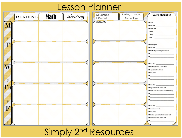 Unit 3 testUnit 4 PretestPut Title page and chapter 11 vocabulary into NotebooksNorth, South, and west comparison/contrast chartClimate/geographyCompare/contrast agricultural, industrial, and transportation inventionsChild labor force DBQLanguage Objective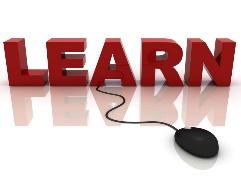 Students will be able to write to describe how the new republic began, from the election of Washington to the election of 1840 using complete sentences.Students will be able to write to explain the north, south, and west by using key vocabulary.Students will be able to write to describe the north, south, and west geography and climate complete sentences.Students will be able to write to describe the north, south, and west development of agriculture, industrial, and transportation inventions complete sentences.Students will be able to write to describe labor forces and the changes that happened, focusing on Child Labor complete sentences.Vocabulary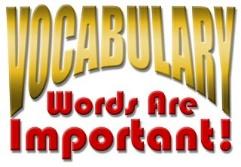 Industrial RevolutionFactory SystemMass ProductionInterchangeable partsUrbanizationTelegraphFamineNativistDiscriminationCotton GinSlave Codes SpiritualTurnpikeCanalAssessment  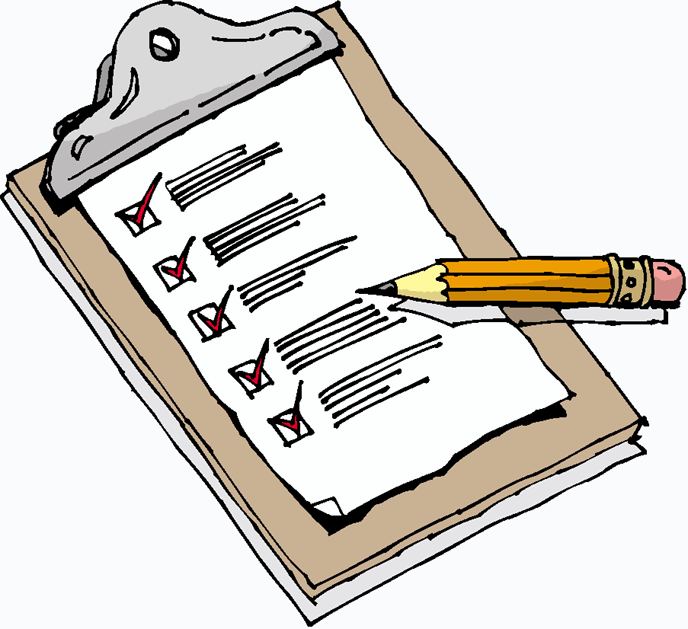 TestPretestCompare/Contrast ChartCompare/Contrast ChartDBQGLCE8 – U4.1.1 Washington’s Farewell – Use Washington’s Farewell Address to analyze the most significant challenges the new nation faced and the extent to which subsequent Presidents heeded Washington’s advice. 8 – U4.1.2 Establishing America’s Place in the World – Explain the changes in America’s relationships with other nations by analyzing treaties with American Indian nations, Jay’s Treaty (1795), French Revolution, Pinckney’s Treaty (1795), Louisiana Purchase, War of 1812, Transcontinental Treaty (1819), and the Monroe Doctrine. 8 – U4.1.3 Challenge of Political Conflict – Explain how political parties emerged out of the competing ideas, experiences, and fears of Thomas Jefferson and Alexander Hamilton (and their followers), despite the worries the Founders had concerning the dangers of political division, by analyzing disagreements over• relative power of the national government (e.g., Whiskey Rebellion, Alien and Sedition Acts) and of the executive branch (e.g., during the Jacksonian era)  • foreign relations (e.g., French Revolution, relations with Great Britain)• economic policy (e.g., the creation of a national bank, assumption of revolutionary debt) 8 – U4.1.4 Establishing a National Judiciary and Its Power – Explain the development of the power of the Supreme Court through the doctrine of judicial review as manifested in Marbury v. Madison (1803) and the role of Chief Justice John Marshall and the Supreme Court in interpreting the power of the national government (e.g., McCullouch v. Maryland, Dartmouth College v. Woodward, Gibbons v. Ogden). 8 – U5.1.6 Describe how major issues debated at the Constitutional Convention such as disagreements over the distribution of political power, rights of individuals (liberty and property), rights of states, election of the executive, and slavery help explain the Civil War.8 – U4.2.1 Comparing Northeast and the South – Compare and contrast the social and economic systems of the Northeast and the South with respect to geography and climate and the development of • agriculture, including changes in productivity, technology, supply and demand, and price (E1.3,1.4) (National Geography Standard 14, p. 171) • industry, including entrepreneurial development of new industries, such as textiles (E1.1) • the labor force including labor incentives and changes in labor forces (E1.2) • transportation including changes in transportation (steamboats and canal barges) and impact on economic markets and prices (E1.2,1.3) (National Geography Standard 3, p. 148) • immigration and the growth of nativism (National Geography Standard 9, p. 160) • race relations • class relations8 – U4.2.1 Comparing Northeast and the South – Compare and contrast the social and economic systems of the Northeast and the South with respect to geography and climate and the development of • agriculture, including changes in productivity, technology, supply and demand, and price (E1.3,1.4) (National Geography Standard 14, p. 171) • industry, including entrepreneurial development of new industries, such as textiles (E1.1) • the labor force including labor incentives and changes in labor forces (E1.2) • transportation including changes in transportation (steamboats and canal barges) and impact on economic markets and prices (E1.2,1.3) (National Geography Standard 3, p. 148) • immigration and the growth of nativism (National Geography Standard 9, p. 160) • race relations • class relations8 – U4.2.1 Comparing Northeast and the South – Compare and contrast the social and economic systems of the Northeast and the South with respect to geography and climate and the development of • agriculture, including changes in productivity, technology, supply and demand, and price (E1.3,1.4) (National Geography Standard 14, p. 171) • industry, including entrepreneurial development of new industries, such as textiles (E1.1) • the labor force including labor incentives and changes in labor forces (E1.2) • transportation including changes in transportation (steamboats and canal barges) and impact on economic markets and prices (E1.2,1.3) (National Geography Standard 3, p. 148) • immigration and the growth of nativism (National Geography Standard 9, p. 160) • race relations • class relations8 – U4.2.1 Comparing Northeast and the South – Compare and contrast the social and economic systems of the Northeast and the South with respect to geography and climate and the development of • agriculture, including changes in productivity, technology, supply and demand, and price (E1.3,1.4) (National Geography Standard 14, p. 171) • industry, including entrepreneurial development of new industries, such as textiles (E1.1) • the labor force including labor incentives and changes in labor forces (E1.2) • transportation including changes in transportation (steamboats and canal barges) and impact on economic markets and prices (E1.2,1.3) (National Geography Standard 3, p. 148) • immigration and the growth of nativism (National Geography Standard 9, p. 160) • race relations • class relations